Додаток № 11 ЗАТВЕРДЖЕНОнаказом т.в.о. керівника апарату судувід 19.09.2018 року № 150УМОВИпроведення конкурсу на зайняття посади державної служби категорії «В» судового розпорядника Голосіївського районного суду міста КиєваЗагальні умовиЗагальні умовиЗагальні умовиПосадові обов’язкиПосадові обов’язки1) забезпечує неухильне виконання розпоряджень головуючого судді;2) забезпечує належний стан зали судового засідання, підготовку її до слухання справи й доповідає про готовність головуючому судді;3) визначає з урахуванням кількості місць конкретні місця розміщення та можливу кількість осіб, які можуть бути присутніми в залі судового засідання;4) оголошує про вхід суду до зали судового засідання і  вихід з неї та пропонувати всім присутнім встати;5) запрошує за розпорядженням головуючого судді до зали судового засідання свідків, експертів, перекладачів, приводить їх до присяги;6) запрошує за розпорядженням головуючого судді до зали судового засідання інших учасників судового процесу;7) за розпорядженням головуючого судді приймає від учасників судового процесу документи, докази та інші матеріали, що стосуються розгляду справи, і передає їх головуючому судді під час судового засідання;8) забезпечує дотримання вимог процесуального законодавства з метою обмеження спілкування свідків, які вже були допитані судом, із тими свідками, яких суд ще не допитав;9) забезпечує виконання вимог процесуального законодавства щодо проведення закритого судового засідання та вживає заходів до обмеження входу до зали судового засідання сторонніх осіб;10) сприяє доступу до приміщень суду та зали судового засідання осіб з обмеженими фізичними можливостями під час реалізації ними своїх прав;11) забезпечує координацію діяльності щодо доставки в судове засідання підозрюваних і обвинувачених, які тримаються під вартою, та інформує головуючого суддю про затримку чи неможливість доставки цих осіб у суд;12) виконує інші розпорядження головуючого судді, пов’язані із створенням умов, необхідних для розгляду справи;13) забезпечує взаємодію з працівниками Національної поліції України, Національної гвардії України, Служби судової охорони; 14) вживає заходів безпеки щодо недопущення виведення з ладу засобів фіксування судового процесу особами, присутніми в залі судового засідання;15) забезпечує виконання вимог процесуального законодавства щодо надання особам, які беруть участь у судовому засіданні, пам’яток про їхні права та обов’язки, що передбачені процесуальним законодавством України.Умови оплати праціУмови оплати праціПосадовий оклад згідно штатного розпису Надбавки, доплати та премії (ст. 52 Закону України «Про державну службу).Інформація простроковість чибезстроковість призначення на посадуІнформація простроковість чибезстроковість призначення на посадуБезстроковоПерелік документів,необхідних для участі в конкурсі, та строк їх поданняПерелік документів,необхідних для участі в конкурсі, та строк їх подання1) копія паспорта громадянина України;2) письмова заява про участь у конкурсі із зазначенням основних мотивів для зайняття посади, до якої додається резюме у довільній формі;3) письмова заява, в якій особа повідомляє про те, що до неї не застосовуються заборони, визначені частиною третьою або четвертою статті 1 Закону України “Про очищення влади”, та надає згоду на проходження перевірки та оприлюднення відомостей стосовно неї відповідно до зазначеного Закону;4) копія (копії) документа (документів) про освіту;5)  оригінал посвідчення атестації щодо вільного володіння державною мовою (у разі подання документів для участі у конкурсі через Єдиний портал вакансій державної служби НАДС подається копія такого  посвідчення, а оригінал обов’язково пред’являється до проходження тестування);6) заповнена особова картка встановленого зразка;	7) декларація особи, уповноваженої на виконання функцій держави або місцевого самоврядування, за минулий рік.Документи приймаються до 14 годин 00 хвилин 05 жовтня 2018 року.Дата, час і місцепроведення конкурсуДата, час і місцепроведення конкурсу10 жовтня 2018 року о 10 год. 00 хв.м. Київ, вул. Полковника Потєхіна, 14-аПрізвище, ім’я та побатькові, номертелефону та адресаелектронної поштиособи, яка надаєдодаткову інформаціюз питань проведенняконкурсуПрізвище, ім’я та побатькові, номертелефону та адресаелектронної поштиособи, яка надаєдодаткову інформаціюз питань проведенняконкурсуЩербак Артем ВалерійовичКульшенко Яна Сергіївна259-71-10258-20-22Кваліфікаційні вимогиКваліфікаційні вимогиКваліфікаційні вимоги1ОсвітаМолодший бакалавр, бакалавр за спеціальністю «Правознавство» або «Правоохоронна діяльність»2Досвід роботиНе потребує3Володіння державною мовоюВільне володіння державною мовоюВимоги до компетентностіВимоги до компетентностіВимоги до компетентностіВимогаВимогаКомпоненти вимоги1Вміння працювати з комп’ютеромВміння використовувати програмне забезпечення - автоматизовану систему документообігу суду, вміння користуватись комп’ютером та офісною технікою.2Ділові якостіАналітичні здібності, здатність концентруватись на деталях, уміння дотримуватись субординації, стійкість, уміння працювати в команді, стресостійкість, вимогливість, оперативність3Особистісні якостіКультура спілкування, пунктуальність,  уважність до деталей, вміння працювати в стресових ситуаціях та з великим обсягом інформаціїПрофесійні знанняПрофесійні знанняПрофесійні знанняВимогаВимогаКомпоненти вимоги1Знання законодавстваКонституція України;Закон України «Про державну службу»;Закон України «Про запобігання корупції»2Знання спеціального законодавства, що пов'язане із завданнями та змістом роботи державного службовця відповідно до посадової інструкції Закон України «Про судоустрій і статус суддів»;Процесуальні кодекси;Інструкція з діловодства у місцевих загальних судах, апеляційних судах м. Києва та Севастополя, Апеляційному суді АРК та ВССУ з розгляду цивільних і кримінальних справ;Інструкція про порядок роботи з технічними засобами фіксування судового процесу.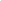 